Application of nitrogen in bright annealing of copper and copper-nickel alloys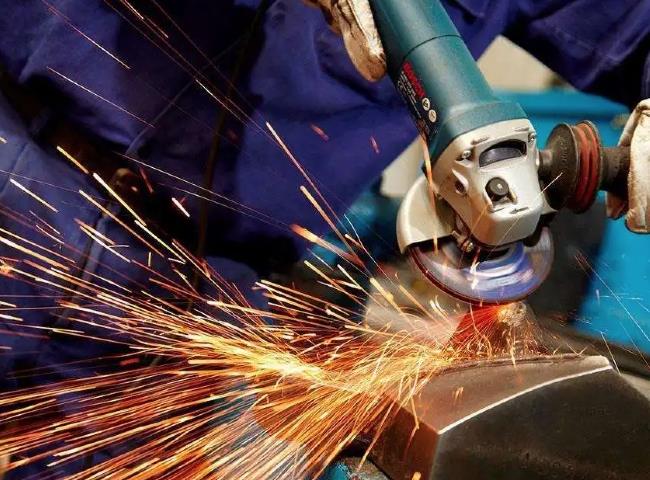 PSA nitrogen generator， nitrogen generator， nitrogen gasSuzhou XITE has installed a 75Nm3/Hr nitrogen generator with 99.5% purity and 6KG/CM2 working pressure for annealing furnace Suzhou XITE is a leading designer， manufacturer and supplier of PSA nitrogen generators. Nitrogen is widely used for seamless extruded copper， copper alloy products， copper-nickel alloy， aluminum brass， and Admiralty brass.The annealing technique of Hitter Nitrogen generators is to heat to and maintain at a suitable temperature and then cool at a suitable rate to reduce hardness， improve machinability， promote cold working， produce a desirable microstructure or obtain desirable mechanical， physical or other properties.Seagate annealing can be performed in a variety of different furnace atmospheres， depending on the material involved， including combustion products， nitrogen， nitrogen/hydrogen mixtures， exothermic and heat-trapping gases， dissociated ammonia (or dissociated ammonia diluted with nitrogen)， hydrogen， and vacuum.Other generic names and related topics are listed below.Isothermal annealingSubcritical annealingProcess annealingSoftening stabilizationRecrystallization annealingSpheroid annealing